MOÇÃO Nº 318/2019Manifesta apelo ao Poder Executivo Municipal e aos órgãos competentes, para que promova a manutenção da Estrada dos Italianos, no município de Santa Bárbara d’Oeste.  Senhor Presidente,Senhores Vereadores, CONSIDERANDO que, fomos procurados por munícipes que moram no Bairro Vila Rica  e adjacentes, reclamando da situação de abandono da Estrada dos Italianos, pedindo melhorias nesta estrada que dá acesso ao Aterro Municipal, pois a referida  está totalmente danificada, causando transtornos, danificando os veículos, solicito que seja realizado os  serviços necessários no local, uma vez que a via apresenta vários buraco na malha asfáltica em toda sua extensão, está complicado  para quem se utiliza esta estrada, os buracos causam danos aos veículos que necessitam transitar pelo local.  Ante o exposto e nos termos do Capítulo IV do Título V do Regimento Interno desta Casa de Leis, a CÂMARA MUNICIPAL DE SANTA BÁRBARA D’OESTE, ESTADO DE SÃO PAULO, apela ao Excelentíssimo Senhor Denis Andia, e aos órgãos competentes, para que promova a manutenção da Estrada dos Italianos, no município de Santa Bárbara d’ Oeste. Plenário “Dr. Tancredo Neves”, em 26 de abril de 2019.Carlos Fontes                                                      -vereador-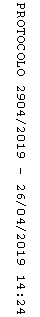 